ПРАВИТЕЛЬСТВО НОВГОРОДСКОЙ ОБЛАСТИПОСТАНОВЛЕНИЕот 22 декабря 2022 г. N 700О СОВЕТЕ ПО РАЗВИТИЮ ТЕРРИТОРИАЛЬНОГО ОБЩЕСТВЕННОГОСАМОУПРАВЛЕНИЯ В НОВГОРОДСКОЙ ОБЛАСТИВ целях обеспечения взаимодействия органов государственной власти Новгородской области, иных государственных органов Новгородской области, органов местного самоуправления Новгородской области, территориальных общественных самоуправлений Новгородской области по вопросам развития территориального общественного самоуправления в Новгородской области Правительство Новгородской области постановляет:1. Создать Совет по развитию территориального общественного самоуправления в Новгородской области.2. Утвердить прилагаемые Положение о Совете по развитию территориального общественного самоуправления в Новгородской области и его состав.3. Опубликовать постановление на "Официальном интернет-портале правовой информации" (www.pravo.gov.ru).Губернатор Новгородской областиА.С.НИКИТИНУтвержденопостановлениемПравительства Новгородской областиот 22.12.2022 N 700ПОЛОЖЕНИЕО СОВЕТЕ ПО РАЗВИТИЮ ТЕРРИТОРИАЛЬНОГО ОБЩЕСТВЕННОГОСАМОУПРАВЛЕНИЯ В НОВГОРОДСКОЙ ОБЛАСТИ1. Общие положения1.1. Положение о Совете по развитию территориального общественного самоуправления в Новгородской области (далее Положение) определяет задачи, права, а также порядок организации деятельности Совета по развитию территориального общественного самоуправления в Новгородской области (далее Совет).1.2. Совет является постоянно действующим совещательным органом, созданным в целях содействия развитию территориального общественного самоуправления на территории Новгородской области, повышения эффективности взаимодействия между органами государственной власти Новгородской области, иными государственными органами Новгородской области, органами местного самоуправления Новгородской области (далее органы государственной власти и местного самоуправления), организациями и гражданами, участвующими в осуществлении территориального общественного самоуправления (далее ТОС), по вопросам развития ТОС в Новгородской области.1.3. Правовую основу деятельности Совета составляют Конституция Российской Федерации, федеральные конституционные законы, федеральные законы, указы и распоряжения Президента Российской Федерации, постановления и распоряжения Правительства Российской Федерации, Устав Новгородской области, областные законы, указы Губернатора Новгородской области, постановления и распоряжения Правительства Новгородской области, Положение.2. Задачи Совета2.1. Выработка рекомендаций по повышению эффективности взаимодействия между органами государственной власти и местного самоуправления, организациями и гражданами, участвующими в осуществлении ТОС, по вопросам развития ТОС в Новгородской области.2.2. Координация действий ТОС на территории Новгородской области.2.3. Изучение, обобщение и распространение положительного опыта работы ТОС, лучших практик по развитию ТОС.2.4. Рассмотрение концептуальных вопросов развития ТОС на территории Новгородской области.2.5. Содействие обмену информацией, установлению связей и развитию ТОС на территории Новгородской области.2.6. Выступление с инициативными обращениями о проведении мероприятий по поддержке деятельности органов местного самоуправления Новгородской области, ТОС на территории Новгородской области и укреплению доверия населения к ним.2.7. Подготовка предложений по совершенствованию реализации региональных проектов, приоритетных региональных проектов (программ), кластерных проектов, инициативных проектов, реализуемых на территории Новгородской области.2.8. Обсуждение иных вопросов, относящихся к проблемам ТОС на территории Новгородской области.3. Права Совета3.1. Запрашивать необходимые для работы Совета материалы и информацию у органов государственной власти и местного самоуправления, организаций.3.2. Привлекать к работе Совета по согласованию с руководителями органов государственной власти и местного самоуправления, организаций должностных лиц и специалистов указанных органов и организаций.3.3. Приглашать на свои заседания представителей органов государственной власти и местного самоуправления, организаций и граждан, участвующих в осуществлении ТОС на территории Новгородской области.3.4. Создавать постоянные и временные рабочие группы (комиссии) из числа членов Совета, представителей органов государственной власти и местного самоуправления, организаций и граждан, участвующих в осуществлении ТОС на территории Новгородской области.3.5. Подготавливать информационные, аналитические материалы, способствующие развитию ТОС на территории Новгородской области.4. Порядок организации деятельности Совета4.1. Совет формируется в составе председателя Совета, первого заместителя председателя Совета, заместителя председателя Совета, секретаря Совета и членов Совета, которые принимают участие в работе Совета на общественных началах, из числа представителей органов государственной власти и местного самоуправления, организаций и граждан, участвующих в осуществлении ТОС на территории Новгородской области.4.2. Основной формой работы Совета является заседание Совета.4.3. Заседания Совета проводит председатель Совета, а при его отсутствии или по его поручению - первый заместитель председателя Совета, а при отсутствии первого заместителя председателя Совета - заместитель председателя Совета.4.4. Председатель Совета осуществляет руководство деятельностью Совета, определяет и утверждает повестку дня заседания Совета, определяет дату, место и время его проведения, ведет заседание Совета, дает соответствующие поручения.4.5. Секретарь Совета извещает членов Совета и приглашенных на заседание Совета лиц о дате, времени, месте его проведения, повестке дня заседания Совета не позднее чем за 3 рабочих дня до дня заседания Совета. В случае отсутствия секретаря Совета в период его отпуска, командировки, временной нетрудоспособности или по иным причинам его обязанности возлагаются председателем Совета либо лицом, исполняющим обязанности председателя Совета, на одного из членов Совета.4.6. Совет правомочен принимать решения, если в заседании участвует не менее половины его состава. Решения Совета принимаются простым большинством голосов от числа присутствующих на заседании членов Совета путем открытого голосования. При равенстве голосов решающим является голос председательствующего на заседании Совета. При голосовании каждый член Совета имеет один голос.4.7. Решения, принятые Советом, оформляются протоколом заседания Совета, который подписывается председательствующим на заседании Совета и секретарем Совета в течение 7 рабочих дней со дня проведения заседания Совета.4.8. В протоколе заседания Совета указываются дата, время и место проведения заседания Совета, утвержденная повестка дня заседания Совета, сведения об участвовавших в заседании членах Совета и иных приглашенных лицах, принятые решения по вопросам повестки дня заседания Совета.4.9. Протоколы заседаний Совета хранятся у секретаря Совета в течение 3 лет со дня проведения заседания Совета.4.10. Копии протоколов заседаний Совета направляются секретарем Совета членам Совета, а также иным заинтересованным лицам в течение 10 рабочих дней со дня проведения заседания Совета.4.11. В случае несогласия с принятыми решениями члены Совета вправе изложить в письменной форме и представить в течение 3 рабочих дней со дня проведения заседания Совета секретарю Совета свое особое мнение, которое подлежит обязательному приобщению к протоколу заседания Совета.4.12. Решения Совета носят рекомендательный характер.4.13. Заседания Совета проводятся по мере необходимости, но не реже одного раза в год.4.14. Организационное обеспечение деятельности Совета осуществляет комитет по внутренней политике Новгородской области.УтвержденпостановлениемПравительства Новгородской областиот 22.12.2022 N 700СОСТАВСОВЕТА ПО РАЗВИТИЮ ТЕРРИТОРИАЛЬНОГО ОБЩЕСТВЕННОГОСАМОУПРАВЛЕНИЯ В НОВГОРОДСКОЙ ОБЛАСТИ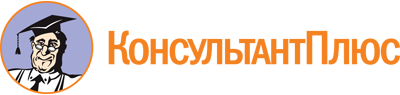 Постановление Правительства Новгородской области от 22.12.2022 N 700
(ред. от 07.03.2023)
"О Совете по развитию территориального общественного самоуправления в Новгородской области"
(вместе с "Положением о Совете по развитию территориального общественного самоуправления в Новгородской области", "Составом Совета по развитию территориального общественного самоуправления в Новгородской области")Документ предоставлен КонсультантПлюс

www.consultant.ru

Дата сохранения: 17.06.2023
 Список изменяющих документов(в ред. Постановления Правительства Новгородской областиот 07.03.2023 N 102)Список изменяющих документов(в ред. Постановления Правительства Новгородской областиот 07.03.2023 N 102)Никитин А.С.-Губернатор Новгородской области, председатель СоветаБелокрылова О.А.-заместитель Председателя Правительства Новгородской области, первый заместитель председателя СоветаШаваев Е.В.-председатель комитета по внутренней политике Новгородской области, заместитель председателя СоветаЩукина С.Г.-заместитель председателя комитета по внутренней политике Новгородской области, секретарь СоветаЧлены Совета:Члены Совета:Члены Совета:Алексеева О.Н.-председатель территориального общественного самоуправления "д. Селищи" Чудовского муниципального района (по согласованию)Андреева О.А.-председатель территориального общественного самоуправления "Новгородочка" Марёвского муниципального округа Новгородской области (по согласованию)Барабанова С.С.-председатель территориального общественного самоуправления "Березка" Валдайского муниципального района (по согласованию)Ведяпина О.И.-председатель территориального общественного самоуправления "N 17" Солецкого муниципального округа Новгородской области (по согласованию)Головатая И.Е.-председатель территориального общественного самоуправления "Карусель" Окуловского муниципального района (по согласованию)Иванова Т.Н.-член территориального общественного самоуправления "Лужская д. 15, 17" Батецкого муниципального района (по согласованию)Казакова Е.А.-председатель территориального общественного самоуправления "Хозяин" городского округа Великий Новгород (по согласованию)Карасева С.С.-председатель территориального общественного самоуправления микрорайона N 5 с. Мошенское Мошенского муниципального района (по согласованию)Крючкова М.В.-заместитель Исполнительного директора Ассоциации "Совет муниципальных образований Новгородской области" (по согласованию)Мамедова Т.Л.-председатель территориального общественного самоуправления "Уютный двор" Новгородского муниципального района (по согласованию)Никифорова О.В.-директор государственного областного казенного учреждения "Центр муниципальной правовой информации" (по согласованию)Нипарко О.А.-член территориального общественного самоуправления "Ташкент" Волотовского муниципального округа Новгородской области (по согласованию)Отливникова Л.А.-член территориального общественного самоуправления "Речка" Боровичского муниципального района (по согласованию)Павлова З.Ф.-председатель территориального общественного самоуправления "Искра" Пестовского муниципального района (по согласованию)Проторгуева Л.В.-председатель территориального общественного самоуправления "Веряжа" Шимского муниципального района (по согласованию)Романова И.Ю.-председатель территориального общественного самоуправления "ТОС "Шишковское" Демянского муниципального района (по согласованию)Семенова Г.М.-председатель территориального общественного самоуправления "Городок" Парфинского муниципального района (по согласованию)Серёгина С.В.-председатель территориального общественного самоуправления "Соседи" Крестецкого муниципального района (по согласованию)Серова Е.В.-председатель территориального общественного самоуправления "Первомайская" Маловишерского муниципального района (по согласованию)Соколова Л.С.-председатель территориального общественного самоуправления "Татиловской части города N 2" Холмского муниципального района (по согласованию)Ткачева Е.В.-председатель территориального общественного самоуправления "Новый день" Хвойнинского муниципального округа Новгородской области (по согласованию)Удалова И.К.-председатель территориального общественного самоуправления "Нивки" Поддорского муниципального района (по согласованию)Шапкина Н.Н.-председатель территориального общественного самоуправления "Улица Широкая" д. Брод Любытинского муниципального района (по согласованию)Шибанова Т.Б.-председатель Общественной палаты Новгородской области (по согласованию)Язькова Г.В.-председатель территориального общественного самоуправления "Соболево" Старорусского муниципального района (по согласованию)